Základní škola Chrást, okres Plzeň-město,příspěvková organizaceVÝROČNÍ  ZPRÁVAškolní rok 2021/2022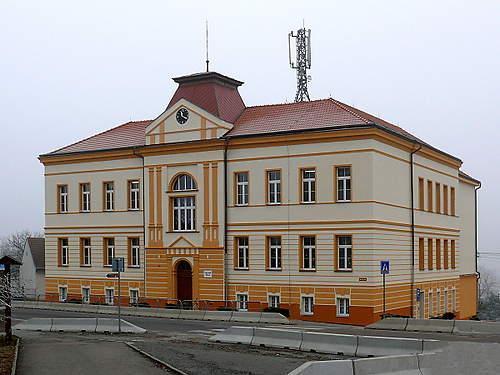 Zpracoval: Mgr. Tomáš PáníkVýroční zpráva byla schválena pedagogickou radou dne: 27. 9. 2022 Obsah výroční zprávy:1. Základní údaje o škole  ………………………………………………………2 - 4      2. Rámcový popis personálního zabezpečení činnosti školy ………………. ….4 - 5      3. Údaje o přijímacím řízení nebo o zápisu k povinné školní docházce          a následném přijetí do školy……………………………………………...…...5 - 6     4. Výsledky výchovy a vzdělávání žáků …………………………………………6 - 7      5. Údaje o prevenci rizikového chování a zajištění podpory žáků s SVP, žáků           nadaných a mimořádně nadaných……………….………. ……………………7 - 8     6. Nadstandardní aktivity……………………………….…………………………8 - 11     7. Údaje o zapojení školy do rozvojových programů …………………………….11     8. Údaje o výsledcích inspekce provedené ČŠI …………………………………..11 – 12     9. Stručné hodnocení školního roku 2021/2022…………………………………...12     10. Základní údaje o hospodaření školy v  roce 2021 …………………………….13 Základní údaje o škole  1.1.  Název školy: Základní škola Chrást, okres Plzeň-město, příspěvková organizaceÚplná adresa: nám. Legií 26, 330 03 ChrástIČO: 70986916Telefonní spojení: 377945205e-mailové spojení: zschrast@zschrast.czŘeditel školy: Mgr. Tomáš PáníkZástupkyně ředitele: Mgr. Adéla Sterlyová	1. 2. Poslední zařazení v rejstříku škol: č.j. MSMT-36209/2018-2 Rozhodnutí o nejvyšším povoleném počtu žáků ve škole ze dne 20. 11. 2018,  s účinností od 1. 9. 2019.1. 3. Zřizovatel  školy: Obec Chrást, okres Plzeň – město, tř. Čs. Odboje 13, 330 03 Chrást1. 4. Obory vzdělávání podle Klasifikace kmenových oborů vzdělávání a Rámcové  vzdělávací programy       79-01-C/01 Základní škola denní forma vzdělávání        Školní družina       Školní jídelna        Školní jídelna – výdejna1. 5. Adresy pracovišť školy 1. 6. Součásti školy                                                                                                                             lomené číslo: fyzický stav/přepočtený stav7. Zajištění další stravování1. 7. Typ školyúplná 1.8. Spádový obvod školySmědčiceSedleckoBušoviceStřapoleŠkolu navštěvují také žáci z Dýšiny, Plzně, Břas, Oseka, Dolan, Žichlic, Všenic, Nové Hutě, Hrádku u Rokycan.1.9. Žáci se zdravotním postižením vzdělávající se v běžných třídách podle druhu postižení1.10. Materiálně technické zajištění školyŠkola se postupně dovybavuje ICT technikou a digitálními pomůckami z projektů MŠMT a EU. V počítačové učebně se postupně obměňuje celkem 17 PC sestav. Všechny PC mají LCD LED monitory. V učebně je moderní interaktivní dataprojektor Epson získaný z projektu Maják. Každá třída je vybavena počítačovou sestavou. Na prvním i druhém stupni je devět interaktivních tabulí. V učebně výtvarné výchovy a ve třídách 3. A, 3. B je dataprojektor s keramickou tabulí. Škola je pokryta Wi–fi signálem. Poskytovatelem internetu je firma PilsFree. Učitelé mají pro svoji školní práci k dispozici 18 notebooků Acer a dalších 5 notebooků se využívá pro výuku žáků z projektu Maják. Škola disponuje 5 kopírovacími stroji, 2 přenosnými dataprojektory a z projektu Šablony II. má v majetku 30 školních tabletů. Žáci na druhém stupni využívají školní studovnu. Ve studovně je jedna PC sestava připojená k internetu a síťové tiskárně pro potřeby žáků. V hale budovy školy je k dispozici nápojový automat. Škola z příspěvku ONIV, z projektu Šablony III. a z Národního plánu obnovy postupně dokupuje PC sestavy, digitální vybavení, 20 kusů iPadů, 10 kusů chromebooků, ruční scanner EPSON, 3D tiskárnu s gravírovacím laserem, knížky, učebnice, metodické přírůstky, pomůcky dle požadavků vyučujících a průběžně i herní prvky pro školní družinu. O letních prázdninách proběhly ve škole tyto úpravy:rekonstrukce školní kotelnymodernizace ředitelny školy – zvětšení kapacity, vymalování, vybavení nábytkem – nový koberec, skříň na dokumentaci školy, vstupní dveřevymalování školní kuchyně, jídelny, šatenosazení nových nástěnek u hlavního vchodu do budovy školyopravy školních lavic v učebně přírodopisuoprava klimatizace v podkroví školy1.11. Školská rada          Školská rada byla ustavena dne 19. 12. 2005 s účinností od 1. 1. 2006. Má 6 členů.         Volby do školské rady proběhly od 24. 9. do 4. 10. 2019.          Zástupci z řad rodičů žáků – 1. stupeň – Jitka Křenová                                                        2. stupeň – Lenka Malá         Zástupci pedagogických pracovníků školy  -   Zdeňka Čiperová					          -   Mgr. Tereza Bedrnová         Předsedkyně – Lenka Boudová byla zvolena na jednání školské rady dne 14. 10. 2019,             jeden zástupce z obce – Luboš Kopecký          Ve školním roce proběhla jednání školské rady:          6. 10. 2021 – schválení výroční zprávy školy za rok 2020/2021          4. 2. 2022 – projednání protokolu o kontrole ČŠI		     schválení dokumentace školy- školní řád, klasifikační řád, vnitřní řád školní 		     družiny a jídelny, program poradenských služeb ve škole         28. 6. 2022 – schválení slovního hodnocení2. Rámcový popis personálního zabezpečení činnosti školy 2.1. Přehled o zaměstnancích školy2.2. Provozní zaměstnanci2.3. Kvalifikovanost pedagogických pracovníků ve školním roce 2021/2022* DPS = doplňkové pedagogické studium2.4. Věkové složení pedagogických pracovníků ve školním roce 2021/20222.5. Pedagogická způsobilostVšichni učitelé jsou způsobilí vyučovat na základní škole.Vychovatelky školní družiny mají pedagogickou způsobilost pro práci ve školní družině.2.6. Aprobovanost výuky2.7 Údaje o dalším vzdělávání pedagogických pracovníků a odborného rozvoje nepedagogických pracovníků3. Údaje o přijímacím řízení nebo o zápisu k povinné školní docházce a  následném přijetí do školy3.1. Zápis žáků do 1. třídy pro školní rok 2022/20233.2. Absolventi školy a jejich další uplatnění po ukončení povinné školní docházky3.3. Rozhodnutí ředitele školy (dle § 165 odst. 2 zák. č. 561/2004 Sb.)4. Výsledky výchovy a vzdělávání žáků 4.1. Prospěch žáků (stav k 31.8.)4.2. Chování žáků4.3.  Docházka žáků (1. pololetí)Docházka žáků (2. pololetí) 4.4. Přestupy žáků na jinou školu od 1. 9. 20214.5. Přestupy žáků z jiné ZŠ od 1. 9. 20215. Údaje o:5.1. Prevenci sociálně patologických jevů a rizikového chování	Začátek letošního školního roku byl poznamenán distanční výukou v loňském a předloňském školním roce. Pro nikoho nebyl návrat do školy a k pravidelnému režimu jednoduchý. V posledních letech čelí naše škola velkému nárůstu počtu žáků. Ve třídách se zmenšuje osobní prostor každého dítěte, o přestávkách je větší hluk, narůstá nervozita dětí. 
Největší problémy jsme zaznamenali v kázni, v úrovni znalostí a také v souvislosti s opětnou socializací dětí v kolektivech. 
  Řešili jsme a stále řešíme vztahové problémy mezi žáky, jejich vzájemnou toleranci. V 9. ročníku jsme za nevhodné chování ke spolužačce udělili několika chlapcům napomenutí a důtku třídního učitele.
   V prosinci nastoupil jeden žák 9. třídy plánovaný dvouměsíční opakovaný pobyt ve středisku výchovné péče.
  Zaznamenali jsme několik případů psychických obtíží dětí souvisejících s návratem do škol. Všechny tyto případy jsme individuálně řešili a vyšli všem rodinám vstříc. Sledujeme chování žáků 4. ročníku, jejich vzájemné ataky jak fyzické, tak i verbální. Také v pátém ročníku jsme zjistili nevhodné chování mezi dětmi. Dochází zde ke slovnímu napadání, pošťuchování a vylučování některých jedinců z kolektivu. V prvním pololetí byla žákyni z 5. třídy udělena ředitelská důtka za přinesení žvýkacího tabáku do školy. V příštím školním roce, při přechodu na druhý stupeň se metodička zaměří na již zmíněné chování v této třídě. 
 Nevhodné chování žáků na druhém stupni, především chlapců 9. ročníků. V 9. ročnících jsme se potýkali s laxním přístupem k výuce, přestože si mnoho žáků podávalo přihlášky na maturitní obory. Nevhodné chování k vyučujícím a nekázeň se projevovala jak v hodinách, tak i o přestávkách. Tyto prohřešky jsme většinou řešili poznámkami, někteří žáci za své chování dostali ředitelskou důtku. 
 Dvě žákyně z 8. ročníku byly přistiženy na dívčím WC, jak kouří elektronickou cigaretu. Za tento přestupek jim byla udělena ředitelská důtka.    Škola dbá na dodržování zákazu používání mobilního telefonu ve škole, focení, natáčení a následné umísťování na sociálních sítích. 
  O nebezpečí užívání návykových látek a nezdravém životním stylu žáci diskutovali v hodinách VKO, přírodopisu a chemie. V hodinách společenskovědních předmětů, ve čtení a v prvouce jsou zařazovány situační a prožitkové hry. 
 V oblasti prevence rizikového chování žáků se škola snaží děti zapojit do co nejvíce společných sportovních i kulturních akcí, které jsou velmi důležité pro znovuobnovení sociálních vazeb mezi dětmi. Pořádáme školní vícedenní výlety, cyklovýlety, školy v přírodě, vodácké kurzy, lyžařské kurzy, exkurze, adaptační kurzy. Děti se zúčastnily v rámci TV turnaje v miniházené a atletické soutěže.    O prospěchu a chování jsou rodiče informováni při pravidelných třídních schůzkách a na konzultačních dnech. Žáci i rodiče se mohou s důležitými informacemi seznámit na nástěnkách nebo na internetových stránkách školy.    Metodička se zúčastnila setkání metodiků prevence.5. 2. Zajištění podpory dětí a žáků se speciálními vzdělávacími potřebami, žáků nadaných a mimořádně nadaných Žáci s 1. – 3. stupněm pedagogické podpory2. stupeň PO - 8 žáků3. stupeň PO - 4 žáciAsistentky pedagoga - 3IVP - 3 žáciVyšetření v ŠPZV průběhu školního roku 2021/2022 bylo v PPP vyšetřeno 9 žáků (4x kontrolní vyšetření)Kariérové poradenstvíVšichni žáci 9. třídy byli přijati na SŠ nebo učební obory.Osmileté gymnázium – 1 žákŠestileté gymnázium – 1 žákyněOstatníSe žáky s podpůrnými opatřeními učitelé pracovali dle jejich potřeb, spolupráce s asistentkami pedagoga fungovala na výborné úrovni. Ve spolupráci s Římskokatolickou farností Dýšina byla poskytnuta finanční podpora žákům ze sociálně slabých rodin.Kázeňské přestupky jsou řešeny v součinnosti s metodičkou prevence rizikového chování a jsou zaznamenány v její zprávě.Škola aktivně spolupracuje s PPP Plzeň, SPC Plzeň, SVP Plzeň, OSPODem a dalšími institucemi.Na škole probíhalo doučování potřebných žáků. Škola má vypracovaný dokument „ Strategie předcházení školní neúspěšnosti.“			
6. Nadstandardní aktivity6.1.   Zájmová činnost organizovaná školou 6.2. Kulturní a vzdělávací akcekoncerty a divadelní představení	         	4vzdělávací pořady				6	filmová představení			 	0	exkurze					5	školní akce				          21Celkem:				          36 akcí  6.3. Školní a mimoškolní aktivity6. 4. Partnerství se školami v tuzemskuŠkola je partnerskou školou Integrované střední školy živnostenské, Plzeň a spolupracuje na projektu využití moderních výukových učeben – vzdělávání formou kroužků podnikavosti, trendy v oděvních materiálech, podpora polytechnického vzdělávání žáků, matematické, čtenářské a mediální gramotnosti.Škola je partnerskou školou ZŠ a MŠ generála Pattona Dýšina v projektu „Modernizace učeben“. Jedná se o spolupráci v oblasti technického a řemeslného vzdělávání a práci s digitálními technologiemi.Škola je zapojena do projektu ZŠ Zruč – Senec „ Modernizace učebny pracovní výchovy“. Škola bude spolupracovat na podpoře zájmu o vzdělávání v technických oborech6. 5. Zapojení do projektůŠkola začala realizovat projekt MŠMT – Šablony III.  neinvestiční dotaci OP VVV ve výši 602 199,- Kč na ICT vybavení (20 iPad zařízení), čtenářské a ICT kluby, projektové dny, zahraniční stáže. Realizace projektu je naplánovaná od 1. 9. 2021 do 30. 6. 2023.Škola je od roku 2011 zapojena do projektu „ Zelená škola“. S firmou REMA Systém, a.s. uzavřela smlouvu na bezplatný odběr použitých elektrozařízení a baterií, a to včetně odvozu.Ve škole je umístěn sběrný box určený pro zpětný odběr použitého drobného elektrozařízení a baterií. Škola i nadále v projektu pokračuje.Škola je od začátku školního roku 2014/2015 zapojena do projektu Ovoce a zelenina do škol. Žáci prvního i druhého stupně dostávají pravidelně dvakrát do měsíce od firmy BOVYS, s.r.o. čerstvé ovoce, zeleninu a dotované mléko. Projekt Viktorka do škol - škola je zapojena do aktivit spojených s fotbalovým klubem FC Viktoria Plzeň. Z projektu získává volné vstupenky pro žáky na fotbalová utkání 1. ligy.Škola je dlouhodobě zapojena do projektu Proškoly.cz – využívání dostupných modulů pro potřeby pedagogů a žáků ke vzdělávání – paměťové testy, kvízy, testy na čtenářskou gramotnost, volbu povolání, sociometrie……….6.6. Účast na soutěžích 7. Údaje o zapojení školy do:rozvojových programůZákladní škole byla poskytnuta dotace z MŠMT a EU – Nástroje pro oživení a odolnostprevence digitální propasti – 32. 000,-rozvoj informativního myšlení a digitální kompetence – 264. 000,-8. Údaje o výsledcích inspekční činnosti provedené ČŠI ve školním roce 2021/2022AdresaPočet třídPočet žákůHlavní budova, ředitelstvínám. Legií 26, Chrást13266Výdejna školní jídelny v MŠŽelezniční ul. 486, Chrást--------------------------------Počet žákůPočet tříd, odděleníPočet pedagogických pracovníkůPočet provozních pracovníkůPočet asistentů pedagogaZŠ2661321/21,3110/8,293/2,027ŠD8246/3,36--Kapacita jídelny:350 strávníků Kapacita výdejny:100 strávníkůPočet dětských strávníků Počet dospělých strávníků Počet strávníků celkemPočet pracovníků   Jídelna v ZŠ238312694Výdejna v MŠ8210921anoneProjekt Mléko do školano------Projekt Ovoce a zelenina do školano------VadyPočet žákůMentálně postižení-Sluchově postižení-Zrakově postižení-Se závažnými vadami řeči2Tělesně postižení-S více vadami-Se závažnými poruchami učení 4Se závažnými poruchami chování4Autismus0Mimořádně nadaný žák0Celkem10Zaměstnanci školyPedagogovéVychovatelkyAsist. ped.Neped. pr.Celkem prac.z toho mužů10001z toho žen19231034Celkem20231035Počet pracovníků celkemPočet pracovníků celkemPedagogičtí pracovníciUčiteleVychovateléAsistenti pedagogaPřepočtené osoby - průměrný stavFyzické osoby -průměrný stavPrůměrný přepočtený početPrůměrný přepočtený početPrůměrný přepočtený početPrůměrný přepočtený počet32,9739,0024,6719,253,362,06Odborná kvalif.95%+ 1 Bc.95%+ 1 Bc.Celkem zaměstnancůtech. hosp. pracovníciškolniceuklízečky10514Součást POPočet pedagogických pracovníků se vzděláním Počet pedagogických pracovníků se vzděláním Počet pedagogických pracovníků se vzděláním Počet pedagogických pracovníků se vzděláním Počet pedagogických pracovníků se vzděláním Počet pedagogických pracovníků se vzděláním Počet pedagogických pracovníků se vzděláním Počet pedagogických pracovníků se vzděláním Součást POSpŠSŠ jinéKonzervatořVOŠVŠ-Bc.VŠ-PFVŠ jiné + DPS *VŠ jiné bez DPS *ZŠ119ŠD2A. ped.21VěkUčiteléUčiteléMužiŽenydo 35 let-736 – 50 let11051 – 60 let-560 – více let-1Celkem-23Rodičovská dovolená-4Celkem hodinaprobovaněaprobovaněneaprobovaněneaprobovaně24016167%7933%Počet vzdělávacích akcí14Celkový počet účastníků32Vzdělávací instituceKCVJŠ, Seminaria s.r.o., GROWJOB s.r.o., Tereza vzděl.centrum …….Počet dětí u zápisuPočet odkladů ŠDOčekávaný počet dětíOčekávaný počet tříd3510221Počet celkemZ toho přijatých naZ toho přijatých naZ toho přijatých naPočet celkemgymnáziaSŠ s maturitouSOU,SOŠ3831817Počet žáků ----------------- kteří dokončili ZŠ v nižším než 9. ročníku 0- kteří nepokračují v dalším vzdělávání0Počet žáků----------------- přihlášených na víceletá gymnázia6- přijatých na víceletá gymnázia2          z toho přijatých na 6 letá gymnázia1          z toho přijatých na 8 letá gymnázia1Rozhodnutí ředitele školy (dle účelu)PočetPočet odvoláníOdklad povinné školní docházky100Rozhodnutí o přijetí k zákl. vzdělávání190Rozhodnutí o přestupu z jiné školy   k  30. 6. 202260Počet žáků celkemProspělos vyznamenánímProspěloNeprospěloOpravné zkouškyHodnoceno slovně26618975213Snížený stupeň z chováníPočet žákůPočet žákůSnížený stupeň z chování1. pololetí2. pololetí- z toho 2. stupeň01- z toho 3. stupeň00Zameškané hodiny omluvené celkem17720- průměr na žáka66,87Zameškané hodiny neomluvené celkem20Zameškané hodiny omluvené celkem20339- průměr na žáka76,46Zameškané hodiny neomluvené celkem1Celkový počet žáků4Celkový počet žáků2Název kroužkuPočet žákůKroužek angličtiny 17Kroužek angličtiny 2	 18English klub7Výtvarná tvorba 121Výtvarná tvorba 28Sportovní hry 110Sportovní hry 210Roboti 111Roboti 215Čtenářský klub6Taneční a gymnastická průprava12Pěvecký sbor32Základy gymnastiky8Celkem zapojených žáků165Název akceÚčast na akciPlavání3. – 4. tř.Vícedenní turistický výlet - Šumava - Brčálník ročníkMiniházená - turnaj6. a 7.ročníkPřespolní běh Akátovka1. - 9. ročníkMladý zahrádkář6. - 9. ročníkPlavecký kurz v Sušici ročníkLyžařský kurz na Pancíři7. ročník Úřad práce9. ročníkLyžařský kurz na Špičáku9. ročníkHudební pořad v malé tělocvičně1. - 9. ročníkUkázková hodina - miniházená4. ročníkNávštěva policejního oddělení Doubravka9. ročníkLyžařský kurz na Pancíři8. ročníkHudební pořad v Lidovém domě- 9. ročníkTurnaj ve vybíjené 4. - 5. ročníkVýlet na Šumavu ve spolupráci se SŠ Integrovanou živnostenskou8. ročníkMasopustní divadelní představení- 5. ročníkProjektový den s J. A. Komenským7. a 9. ročníkDen otevřených dveříProjektový den s vojáky stupeňŠtafetový pohár- 5. ročníkVýlet za plzeňskými pověstmi6. AMiniházená4. - 5. ročníkPohár Rozhlasu - atletický závod6. - 9. ročníkTEPfactor Slapy7. A,BNárodní muzeum v Praze9. ročníkZOO Plasy5. ročníkCyklovýlet3. A,BVícedenní turistický výlet - Šumava - PancířročníkProjektový den ve svíčkárně4. ročníkŠkolní výlet Chanovice, Blatná1., 3. A,BCyklovýlet6. A, 8. ročníkVodácký výlet po řece Berounce9. A, BNávštěva  Synagogy5., 7. A, BZOO Plzeň7. A, BVýlet Zábělá/Závrtek2. A, 4. ASlavnostní vyřazení 9. ročníku na OÚ9. ročník + OÚSoutěžNázev soutěžePočet zúčastněných žáků1.místo2.místo3.místomezinárodní—————republiková—————regionální—————okresníPohár Rozhlasu10——Xtermín inspekční činnosti : 10. - 12. 11. 2021závěry inspekční činnosti:Vývoj školy- od poslední inspekční činnosti došlo k významnému nárůstu počtu žáků ve škole ze 192 na 264 byl navýšen nejvyšší povolený počet žáků ve školní družině z 90 na 120, počet oddělení ze tří na čtyři- úměrně počtu žáků se zvýšil i počet pedagogických pracovníkůSilné stránky- spolupráce s partnery přispívá ke zkvalitnění materiálních a prostorových podmínekpro vzdělávání, obohacuje vzdělávací nabídku a podporuje všestranný rozvoj žákůSlabé stránky a/nebo příležitosti ke zlepšení- způsob řízení školy neodpovídá její současné velikosti, pracovní kompetence v základníškole a školní družině nejsou dostatečně delegovány- evaluace činností základní školy a školní družiny neprobíhá plánovitě, nejsouvyvozovány závazné závěry a stanovena konkrétní opatření pro další práci- metodické vedení pedagogického sboru základní školy a školní družiny není systémověnastaveno a uskutečňováno- nejsou zřízeny metodické orgány na druhém stupni k zajištění metodické podpory; nejsoujasně vymezeny činnosti metodického sdružení prvního stupně a školního poradenskéhopracoviště ve vztahu k aktuálním potřebám školy- další vzdělávání pedagogických pracovníků nevychází z promyšleného plánu a neodrážíidentifikované potřeby základní školy a školní družiny- výuka nebyla vždy diferencovaná ve vztahu k celému spektru nadání a potřeb žáků,ti nebyli vedeni k vyhodnocování vlastního dosaženého pokroku- část vyučovacích hodin se vyznačovala rušivým chováním žáků- vzdělávací výsledky žáků nejsou na úrovni školy dostatečně analyzovány, nejsoupřijímána systémová opatření pro práci se školním prospěchemDoporučení pro zlepšení činnosti školy- inovovat koncepci školy (strategický a akční plán školy), stanovit konkrétní priorityrozvoje pro nejbližší období- nastavit systém řízení odpovídající současné velikosti školy, delegovat pravomocna kompetentní pedagogické zaměstnance- precizně vymezit činnosti všech úseků školy- zahájit promyšlenou evaluaci školních procesů, vyvozovat závěry, stanovovat opatřenía ověřovat jejich účinnost- ustavit metodické orgány, jejich činnost zaměřit na metodické vedení učitelů s krátkoupraxí a bez předmětové specializace, umožnit vzájemné hospitace, realizovat řízenésdílení pedagogických zkušeností- sestavit plán dalšího vzdělávání vzhledem k aktuálním potřebám školy, ověřovat jehopřínos v hospitační činnosti- uplatňovat diferencovaný přístup k žákům, vést je k reflexi vlastního učení, podněcovatje k rozvoji kritického myšlení a funkčních gramotností- zaměřit činnost metodika prevence též k nastavení a udržení ukázněného prostředípro vzdělávání- ze strany všech zaměstnanců školy jednotně a důsledně vyžadovat dodržovánínastavených pravidel chování- přepracovat a nadále vést povinné školní dokumenty v souladu se školskou legislativoutermín inspekční činnosti : 10. - 12. 11. 2021závěry inspekční činnosti:Vývoj školy- od poslední inspekční činnosti došlo k významnému nárůstu počtu žáků ve škole ze 192 na 264 byl navýšen nejvyšší povolený počet žáků ve školní družině z 90 na 120, počet oddělení ze tří na čtyři- úměrně počtu žáků se zvýšil i počet pedagogických pracovníkůSilné stránky- spolupráce s partnery přispívá ke zkvalitnění materiálních a prostorových podmínekpro vzdělávání, obohacuje vzdělávací nabídku a podporuje všestranný rozvoj žákůSlabé stránky a/nebo příležitosti ke zlepšení- způsob řízení školy neodpovídá její současné velikosti, pracovní kompetence v základníškole a školní družině nejsou dostatečně delegovány- evaluace činností základní školy a školní družiny neprobíhá plánovitě, nejsouvyvozovány závazné závěry a stanovena konkrétní opatření pro další práci- metodické vedení pedagogického sboru základní školy a školní družiny není systémověnastaveno a uskutečňováno- nejsou zřízeny metodické orgány na druhém stupni k zajištění metodické podpory; nejsoujasně vymezeny činnosti metodického sdružení prvního stupně a školního poradenskéhopracoviště ve vztahu k aktuálním potřebám školy- další vzdělávání pedagogických pracovníků nevychází z promyšleného plánu a neodrážíidentifikované potřeby základní školy a školní družiny- výuka nebyla vždy diferencovaná ve vztahu k celému spektru nadání a potřeb žáků,ti nebyli vedeni k vyhodnocování vlastního dosaženého pokroku- část vyučovacích hodin se vyznačovala rušivým chováním žáků- vzdělávací výsledky žáků nejsou na úrovni školy dostatečně analyzovány, nejsoupřijímána systémová opatření pro práci se školním prospěchemDoporučení pro zlepšení činnosti školy- inovovat koncepci školy (strategický a akční plán školy), stanovit konkrétní priorityrozvoje pro nejbližší období- nastavit systém řízení odpovídající současné velikosti školy, delegovat pravomocna kompetentní pedagogické zaměstnance- precizně vymezit činnosti všech úseků školy- zahájit promyšlenou evaluaci školních procesů, vyvozovat závěry, stanovovat opatřenía ověřovat jejich účinnost- ustavit metodické orgány, jejich činnost zaměřit na metodické vedení učitelů s krátkoupraxí a bez předmětové specializace, umožnit vzájemné hospitace, realizovat řízenésdílení pedagogických zkušeností- sestavit plán dalšího vzdělávání vzhledem k aktuálním potřebám školy, ověřovat jehopřínos v hospitační činnosti- uplatňovat diferencovaný přístup k žákům, vést je k reflexi vlastního učení, podněcovatje k rozvoji kritického myšlení a funkčních gramotností- zaměřit činnost metodika prevence též k nastavení a udržení ukázněného prostředípro vzdělávání- ze strany všech zaměstnanců školy jednotně a důsledně vyžadovat dodržovánínastavených pravidel chování- přepracovat a nadále vést povinné školní dokumenty v souladu se školskou legislativoutermín inspekční činnosti : 10. - 12. 11. 2021závěry inspekční činnosti:Vývoj školy- od poslední inspekční činnosti došlo k významnému nárůstu počtu žáků ve škole ze 192 na 264 byl navýšen nejvyšší povolený počet žáků ve školní družině z 90 na 120, počet oddělení ze tří na čtyři- úměrně počtu žáků se zvýšil i počet pedagogických pracovníkůSilné stránky- spolupráce s partnery přispívá ke zkvalitnění materiálních a prostorových podmínekpro vzdělávání, obohacuje vzdělávací nabídku a podporuje všestranný rozvoj žákůSlabé stránky a/nebo příležitosti ke zlepšení- způsob řízení školy neodpovídá její současné velikosti, pracovní kompetence v základníškole a školní družině nejsou dostatečně delegovány- evaluace činností základní školy a školní družiny neprobíhá plánovitě, nejsouvyvozovány závazné závěry a stanovena konkrétní opatření pro další práci- metodické vedení pedagogického sboru základní školy a školní družiny není systémověnastaveno a uskutečňováno- nejsou zřízeny metodické orgány na druhém stupni k zajištění metodické podpory; nejsoujasně vymezeny činnosti metodického sdružení prvního stupně a školního poradenskéhopracoviště ve vztahu k aktuálním potřebám školy- další vzdělávání pedagogických pracovníků nevychází z promyšleného plánu a neodrážíidentifikované potřeby základní školy a školní družiny- výuka nebyla vždy diferencovaná ve vztahu k celému spektru nadání a potřeb žáků,ti nebyli vedeni k vyhodnocování vlastního dosaženého pokroku- část vyučovacích hodin se vyznačovala rušivým chováním žáků- vzdělávací výsledky žáků nejsou na úrovni školy dostatečně analyzovány, nejsoupřijímána systémová opatření pro práci se školním prospěchemDoporučení pro zlepšení činnosti školy- inovovat koncepci školy (strategický a akční plán školy), stanovit konkrétní priorityrozvoje pro nejbližší období- nastavit systém řízení odpovídající současné velikosti školy, delegovat pravomocna kompetentní pedagogické zaměstnance- precizně vymezit činnosti všech úseků školy- zahájit promyšlenou evaluaci školních procesů, vyvozovat závěry, stanovovat opatřenía ověřovat jejich účinnost- ustavit metodické orgány, jejich činnost zaměřit na metodické vedení učitelů s krátkoupraxí a bez předmětové specializace, umožnit vzájemné hospitace, realizovat řízenésdílení pedagogických zkušeností- sestavit plán dalšího vzdělávání vzhledem k aktuálním potřebám školy, ověřovat jehopřínos v hospitační činnosti- uplatňovat diferencovaný přístup k žákům, vést je k reflexi vlastního učení, podněcovatje k rozvoji kritického myšlení a funkčních gramotností- zaměřit činnost metodika prevence též k nastavení a udržení ukázněného prostředípro vzdělávání- ze strany všech zaměstnanců školy jednotně a důsledně vyžadovat dodržovánínastavených pravidel chování- přepracovat a nadále vést povinné školní dokumenty v souladu se školskou legislativoutermín inspekční činnosti : 10. - 12. 11. 2021závěry inspekční činnosti:Vývoj školy- od poslední inspekční činnosti došlo k významnému nárůstu počtu žáků ve škole ze 192 na 264 byl navýšen nejvyšší povolený počet žáků ve školní družině z 90 na 120, počet oddělení ze tří na čtyři- úměrně počtu žáků se zvýšil i počet pedagogických pracovníkůSilné stránky- spolupráce s partnery přispívá ke zkvalitnění materiálních a prostorových podmínekpro vzdělávání, obohacuje vzdělávací nabídku a podporuje všestranný rozvoj žákůSlabé stránky a/nebo příležitosti ke zlepšení- způsob řízení školy neodpovídá její současné velikosti, pracovní kompetence v základníškole a školní družině nejsou dostatečně delegovány- evaluace činností základní školy a školní družiny neprobíhá plánovitě, nejsouvyvozovány závazné závěry a stanovena konkrétní opatření pro další práci- metodické vedení pedagogického sboru základní školy a školní družiny není systémověnastaveno a uskutečňováno- nejsou zřízeny metodické orgány na druhém stupni k zajištění metodické podpory; nejsoujasně vymezeny činnosti metodického sdružení prvního stupně a školního poradenskéhopracoviště ve vztahu k aktuálním potřebám školy- další vzdělávání pedagogických pracovníků nevychází z promyšleného plánu a neodrážíidentifikované potřeby základní školy a školní družiny- výuka nebyla vždy diferencovaná ve vztahu k celému spektru nadání a potřeb žáků,ti nebyli vedeni k vyhodnocování vlastního dosaženého pokroku- část vyučovacích hodin se vyznačovala rušivým chováním žáků- vzdělávací výsledky žáků nejsou na úrovni školy dostatečně analyzovány, nejsoupřijímána systémová opatření pro práci se školním prospěchemDoporučení pro zlepšení činnosti školy- inovovat koncepci školy (strategický a akční plán školy), stanovit konkrétní priorityrozvoje pro nejbližší období- nastavit systém řízení odpovídající současné velikosti školy, delegovat pravomocna kompetentní pedagogické zaměstnance- precizně vymezit činnosti všech úseků školy- zahájit promyšlenou evaluaci školních procesů, vyvozovat závěry, stanovovat opatřenía ověřovat jejich účinnost- ustavit metodické orgány, jejich činnost zaměřit na metodické vedení učitelů s krátkoupraxí a bez předmětové specializace, umožnit vzájemné hospitace, realizovat řízenésdílení pedagogických zkušeností- sestavit plán dalšího vzdělávání vzhledem k aktuálním potřebám školy, ověřovat jehopřínos v hospitační činnosti- uplatňovat diferencovaný přístup k žákům, vést je k reflexi vlastního učení, podněcovatje k rozvoji kritického myšlení a funkčních gramotností- zaměřit činnost metodika prevence též k nastavení a udržení ukázněného prostředípro vzdělávání- ze strany všech zaměstnanců školy jednotně a důsledně vyžadovat dodržovánínastavených pravidel chování- přepracovat a nadále vést povinné školní dokumenty v souladu se školskou legislativoutermín inspekční činnosti : 10. - 12. 11. 2021závěry inspekční činnosti:Vývoj školy- od poslední inspekční činnosti došlo k významnému nárůstu počtu žáků ve škole ze 192 na 264 byl navýšen nejvyšší povolený počet žáků ve školní družině z 90 na 120, počet oddělení ze tří na čtyři- úměrně počtu žáků se zvýšil i počet pedagogických pracovníkůSilné stránky- spolupráce s partnery přispívá ke zkvalitnění materiálních a prostorových podmínekpro vzdělávání, obohacuje vzdělávací nabídku a podporuje všestranný rozvoj žákůSlabé stránky a/nebo příležitosti ke zlepšení- způsob řízení školy neodpovídá její současné velikosti, pracovní kompetence v základníškole a školní družině nejsou dostatečně delegovány- evaluace činností základní školy a školní družiny neprobíhá plánovitě, nejsouvyvozovány závazné závěry a stanovena konkrétní opatření pro další práci- metodické vedení pedagogického sboru základní školy a školní družiny není systémověnastaveno a uskutečňováno- nejsou zřízeny metodické orgány na druhém stupni k zajištění metodické podpory; nejsoujasně vymezeny činnosti metodického sdružení prvního stupně a školního poradenskéhopracoviště ve vztahu k aktuálním potřebám školy- další vzdělávání pedagogických pracovníků nevychází z promyšleného plánu a neodrážíidentifikované potřeby základní školy a školní družiny- výuka nebyla vždy diferencovaná ve vztahu k celému spektru nadání a potřeb žáků,ti nebyli vedeni k vyhodnocování vlastního dosaženého pokroku- část vyučovacích hodin se vyznačovala rušivým chováním žáků- vzdělávací výsledky žáků nejsou na úrovni školy dostatečně analyzovány, nejsoupřijímána systémová opatření pro práci se školním prospěchemDoporučení pro zlepšení činnosti školy- inovovat koncepci školy (strategický a akční plán školy), stanovit konkrétní priorityrozvoje pro nejbližší období- nastavit systém řízení odpovídající současné velikosti školy, delegovat pravomocna kompetentní pedagogické zaměstnance- precizně vymezit činnosti všech úseků školy- zahájit promyšlenou evaluaci školních procesů, vyvozovat závěry, stanovovat opatřenía ověřovat jejich účinnost- ustavit metodické orgány, jejich činnost zaměřit na metodické vedení učitelů s krátkoupraxí a bez předmětové specializace, umožnit vzájemné hospitace, realizovat řízenésdílení pedagogických zkušeností- sestavit plán dalšího vzdělávání vzhledem k aktuálním potřebám školy, ověřovat jehopřínos v hospitační činnosti- uplatňovat diferencovaný přístup k žákům, vést je k reflexi vlastního učení, podněcovatje k rozvoji kritického myšlení a funkčních gramotností- zaměřit činnost metodika prevence též k nastavení a udržení ukázněného prostředípro vzdělávání- ze strany všech zaměstnanců školy jednotně a důsledně vyžadovat dodržovánínastavených pravidel chování- přepracovat a nadále vést povinné školní dokumenty v souladu se školskou legislativoutermín inspekční činnosti : 10. - 12. 11. 2021závěry inspekční činnosti:Vývoj školy- od poslední inspekční činnosti došlo k významnému nárůstu počtu žáků ve škole ze 192 na 264 byl navýšen nejvyšší povolený počet žáků ve školní družině z 90 na 120, počet oddělení ze tří na čtyři- úměrně počtu žáků se zvýšil i počet pedagogických pracovníkůSilné stránky- spolupráce s partnery přispívá ke zkvalitnění materiálních a prostorových podmínekpro vzdělávání, obohacuje vzdělávací nabídku a podporuje všestranný rozvoj žákůSlabé stránky a/nebo příležitosti ke zlepšení- způsob řízení školy neodpovídá její současné velikosti, pracovní kompetence v základníškole a školní družině nejsou dostatečně delegovány- evaluace činností základní školy a školní družiny neprobíhá plánovitě, nejsouvyvozovány závazné závěry a stanovena konkrétní opatření pro další práci- metodické vedení pedagogického sboru základní školy a školní družiny není systémověnastaveno a uskutečňováno- nejsou zřízeny metodické orgány na druhém stupni k zajištění metodické podpory; nejsoujasně vymezeny činnosti metodického sdružení prvního stupně a školního poradenskéhopracoviště ve vztahu k aktuálním potřebám školy- další vzdělávání pedagogických pracovníků nevychází z promyšleného plánu a neodrážíidentifikované potřeby základní školy a školní družiny- výuka nebyla vždy diferencovaná ve vztahu k celému spektru nadání a potřeb žáků,ti nebyli vedeni k vyhodnocování vlastního dosaženého pokroku- část vyučovacích hodin se vyznačovala rušivým chováním žáků- vzdělávací výsledky žáků nejsou na úrovni školy dostatečně analyzovány, nejsoupřijímána systémová opatření pro práci se školním prospěchemDoporučení pro zlepšení činnosti školy- inovovat koncepci školy (strategický a akční plán školy), stanovit konkrétní priorityrozvoje pro nejbližší období- nastavit systém řízení odpovídající současné velikosti školy, delegovat pravomocna kompetentní pedagogické zaměstnance- precizně vymezit činnosti všech úseků školy- zahájit promyšlenou evaluaci školních procesů, vyvozovat závěry, stanovovat opatřenía ověřovat jejich účinnost- ustavit metodické orgány, jejich činnost zaměřit na metodické vedení učitelů s krátkoupraxí a bez předmětové specializace, umožnit vzájemné hospitace, realizovat řízenésdílení pedagogických zkušeností- sestavit plán dalšího vzdělávání vzhledem k aktuálním potřebám školy, ověřovat jehopřínos v hospitační činnosti- uplatňovat diferencovaný přístup k žákům, vést je k reflexi vlastního učení, podněcovatje k rozvoji kritického myšlení a funkčních gramotností- zaměřit činnost metodika prevence též k nastavení a udržení ukázněného prostředípro vzdělávání- ze strany všech zaměstnanců školy jednotně a důsledně vyžadovat dodržovánínastavených pravidel chování- přepracovat a nadále vést povinné školní dokumenty v souladu se školskou legislativoutermín inspekční činnosti : 10. - 12. 11. 2021závěry inspekční činnosti:Vývoj školy- od poslední inspekční činnosti došlo k významnému nárůstu počtu žáků ve škole ze 192 na 264 byl navýšen nejvyšší povolený počet žáků ve školní družině z 90 na 120, počet oddělení ze tří na čtyři- úměrně počtu žáků se zvýšil i počet pedagogických pracovníkůSilné stránky- spolupráce s partnery přispívá ke zkvalitnění materiálních a prostorových podmínekpro vzdělávání, obohacuje vzdělávací nabídku a podporuje všestranný rozvoj žákůSlabé stránky a/nebo příležitosti ke zlepšení- způsob řízení školy neodpovídá její současné velikosti, pracovní kompetence v základníškole a školní družině nejsou dostatečně delegovány- evaluace činností základní školy a školní družiny neprobíhá plánovitě, nejsouvyvozovány závazné závěry a stanovena konkrétní opatření pro další práci- metodické vedení pedagogického sboru základní školy a školní družiny není systémověnastaveno a uskutečňováno- nejsou zřízeny metodické orgány na druhém stupni k zajištění metodické podpory; nejsoujasně vymezeny činnosti metodického sdružení prvního stupně a školního poradenskéhopracoviště ve vztahu k aktuálním potřebám školy- další vzdělávání pedagogických pracovníků nevychází z promyšleného plánu a neodrážíidentifikované potřeby základní školy a školní družiny- výuka nebyla vždy diferencovaná ve vztahu k celému spektru nadání a potřeb žáků,ti nebyli vedeni k vyhodnocování vlastního dosaženého pokroku- část vyučovacích hodin se vyznačovala rušivým chováním žáků- vzdělávací výsledky žáků nejsou na úrovni školy dostatečně analyzovány, nejsoupřijímána systémová opatření pro práci se školním prospěchemDoporučení pro zlepšení činnosti školy- inovovat koncepci školy (strategický a akční plán školy), stanovit konkrétní priorityrozvoje pro nejbližší období- nastavit systém řízení odpovídající současné velikosti školy, delegovat pravomocna kompetentní pedagogické zaměstnance- precizně vymezit činnosti všech úseků školy- zahájit promyšlenou evaluaci školních procesů, vyvozovat závěry, stanovovat opatřenía ověřovat jejich účinnost- ustavit metodické orgány, jejich činnost zaměřit na metodické vedení učitelů s krátkoupraxí a bez předmětové specializace, umožnit vzájemné hospitace, realizovat řízenésdílení pedagogických zkušeností- sestavit plán dalšího vzdělávání vzhledem k aktuálním potřebám školy, ověřovat jehopřínos v hospitační činnosti- uplatňovat diferencovaný přístup k žákům, vést je k reflexi vlastního učení, podněcovatje k rozvoji kritického myšlení a funkčních gramotností- zaměřit činnost metodika prevence též k nastavení a udržení ukázněného prostředípro vzdělávání- ze strany všech zaměstnanců školy jednotně a důsledně vyžadovat dodržovánínastavených pravidel chování- přepracovat a nadále vést povinné školní dokumenty v souladu se školskou legislativou9. Stručné hodnocení školního roku 2021/2022        Škola velmi dobře zvládla provoz během covidového období. I nadále probíhalo v zimních měsících pravidelné testování žáků a myslím si, že jsme ho všichni velmi dobře zvládli. V tomto nelehkém období jsme dokázali zorganizovat tři lyžařské kurzy na Šumavě bez větších problémů. Velmi nám k tomu pomohla i spolupráce rodičů.  V rámci projektu Šablony III. se ve škole uskutečnily projektové dny na kreativitu a environmentální výchovu. Zároveň škola plánuje i projektové dny mimo školu, např. do Prahy. Ve spolupráci ČŠI se škola zapojila do mezinárodního testování žáků 8. ročníku na téma digitální gramotnost a to velmi úspěšně. Dále proběhlo testování žáků 5. ročníku v českém jazyce a matematice. V měsíci březnu jsme uspořádali „Den otevřených dveří“ a byli jsme rádi, že se do školy přišlo podívat hodně rodičů i dětí předškolního věku. Žáci 5. ročníku pozvali předškoláky k zápisu do 1. třídy.Zápis do 1. třídy již proběhl standardním způsobem za přítomnosti dětí i rodičů.Bylo zapsáno celkem 25 žáků a 10 žáků žádalo o odklad povinné školní docházky.Škola se účastnila sportovních akcí pořádaných AŠSK. Jednalo se převážně o atletické disciplíny.Škola má naplánované turistické, cyklo a vodácké výlety v měsíci květnu a červnu.Opět se nám po dlouhé době do školy vrátila branná výchova a to prostřednictvím projektu „ Den s armádou“.Někteří žáci 5., 7. a 9. ročníku úspěšně absolvovali přijímací zkoušky na SŠ a víceleté gymnázia. Ve spolupráci s OÚ proběhl jako každoročně projektový den“ Den Země“.V budově školy jsme dokončili úspěšně zasíťování školy.Škola i nadále z dotace od MŠMT financuje doučování žáků. Škola je zapojena do dalších projektů zaměřených na ekologickou výchovu, finanční gramotnost, ICT gramotnost.Výuku cizích jazyků považuji za mimořádně kvalitní s ohledem na kvalifikaci a praxi našich jazykářů. Dvě studentky ze Španělska jako stážistky na cca 4 měsíce pomáhaly se zdokonalením komunikačních dovedností AJ  našich žáků.Žáci naší školy měli možnost navštěvovat zájmové kroužky nabízené školou.Úspěšně probíhala spolupráce se ZUŠ Chrást, koncerty, nabídka zájmových vzdělávacích oborů (např. dramatická výchova, pěvecký sbor, hra na hudební nástroj).Škola je také úspěšně zapojena do projektů “Obědy pro děti“ (Women for Women) na placení obědů sociálně slabým žákům.Ve spolupráci se ZČU  PF Plzeň umožňujeme studentům absolvování souvislé praxe u nás ve škole.10. Hospodaření školy za kalendářní rok 2021Údaje o zaměstnancíchZákladní údaje o hospodaření školyV tis. Kč9. Stručné hodnocení školního roku 2021/2022        Škola velmi dobře zvládla provoz během covidového období. I nadále probíhalo v zimních měsících pravidelné testování žáků a myslím si, že jsme ho všichni velmi dobře zvládli. V tomto nelehkém období jsme dokázali zorganizovat tři lyžařské kurzy na Šumavě bez větších problémů. Velmi nám k tomu pomohla i spolupráce rodičů.  V rámci projektu Šablony III. se ve škole uskutečnily projektové dny na kreativitu a environmentální výchovu. Zároveň škola plánuje i projektové dny mimo školu, např. do Prahy. Ve spolupráci ČŠI se škola zapojila do mezinárodního testování žáků 8. ročníku na téma digitální gramotnost a to velmi úspěšně. Dále proběhlo testování žáků 5. ročníku v českém jazyce a matematice. V měsíci březnu jsme uspořádali „Den otevřených dveří“ a byli jsme rádi, že se do školy přišlo podívat hodně rodičů i dětí předškolního věku. Žáci 5. ročníku pozvali předškoláky k zápisu do 1. třídy.Zápis do 1. třídy již proběhl standardním způsobem za přítomnosti dětí i rodičů.Bylo zapsáno celkem 25 žáků a 10 žáků žádalo o odklad povinné školní docházky.Škola se účastnila sportovních akcí pořádaných AŠSK. Jednalo se převážně o atletické disciplíny.Škola má naplánované turistické, cyklo a vodácké výlety v měsíci květnu a červnu.Opět se nám po dlouhé době do školy vrátila branná výchova a to prostřednictvím projektu „ Den s armádou“.Někteří žáci 5., 7. a 9. ročníku úspěšně absolvovali přijímací zkoušky na SŠ a víceleté gymnázia. Ve spolupráci s OÚ proběhl jako každoročně projektový den“ Den Země“.V budově školy jsme dokončili úspěšně zasíťování školy.Škola i nadále z dotace od MŠMT financuje doučování žáků. Škola je zapojena do dalších projektů zaměřených na ekologickou výchovu, finanční gramotnost, ICT gramotnost.Výuku cizích jazyků považuji za mimořádně kvalitní s ohledem na kvalifikaci a praxi našich jazykářů. Dvě studentky ze Španělska jako stážistky na cca 4 měsíce pomáhaly se zdokonalením komunikačních dovedností AJ  našich žáků.Žáci naší školy měli možnost navštěvovat zájmové kroužky nabízené školou.Úspěšně probíhala spolupráce se ZUŠ Chrást, koncerty, nabídka zájmových vzdělávacích oborů (např. dramatická výchova, pěvecký sbor, hra na hudební nástroj).Škola je také úspěšně zapojena do projektů “Obědy pro děti“ (Women for Women) na placení obědů sociálně slabým žákům.Ve spolupráci se ZČU  PF Plzeň umožňujeme studentům absolvování souvislé praxe u nás ve škole.10. Hospodaření školy za kalendářní rok 2021Údaje o zaměstnancíchZákladní údaje o hospodaření školyV tis. Kč Datum: 13. 9. 2022                                                                                                              Mgr. Tomáš Páník                                                                                                                                                   ředitel školy Datum: 13. 9. 2022                                                                                                              Mgr. Tomáš Páník                                                                                                                                                   ředitel školy